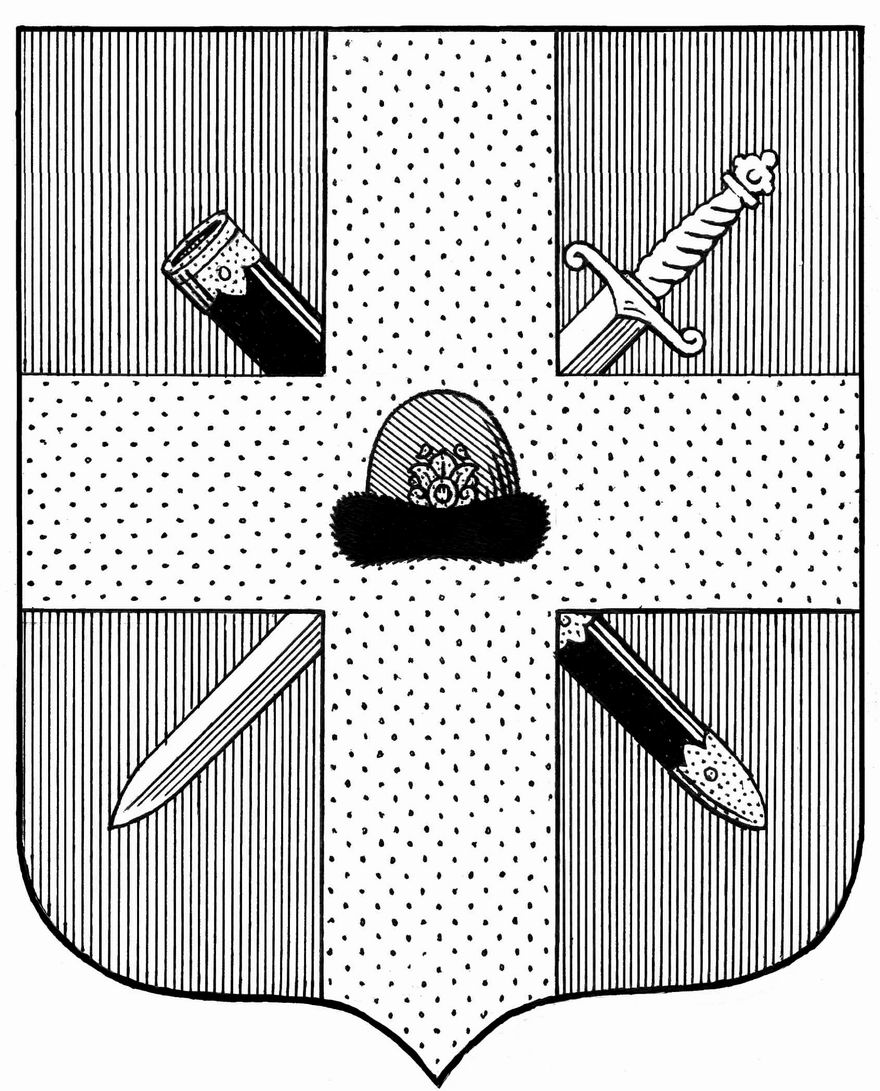 Управление образования и молодежной политики  администрации муниципального образования – Спасский муниципальный район Рязанской областиул. Луначарского, д. .Спасск-Рязанский, 391050, тел. (49135)  33795, факс 3-36-39, e-mail: spasskrimk@mail.ru30.04. 2020г. № 827                                                                 Руководителям ОО              Уважаемые коллеги!     В соответствии с пунктом 4 Указа Президента «О продлении действия мер по обеспечению санитарно-эпидемиологического благополучия населения на территории Российской Федерации в связи с распространением новой коронавирусной инфекции (COVID-19)» 6, 7 и 8 мая в образовательных организация региона,  в том числе и в районе - рабочие дни.    По Распоряжению Губернатора Рязанской области №70-рг они продолжают образовательный процесс с использованием дистанционных технологий для обеспечения полного освоения образовательных программ в рамках 2019-2020 учебного года.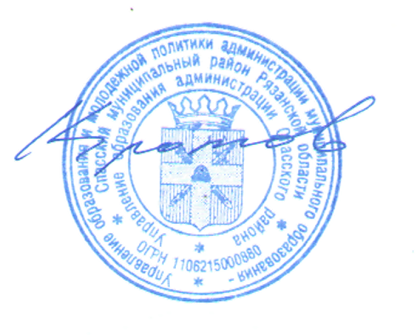  Начальник управления                                                         Ю.А.КротовКозлова А.Н.3-36-39